THE AMERICAN LEGION  100th NATIONAL CONVENTION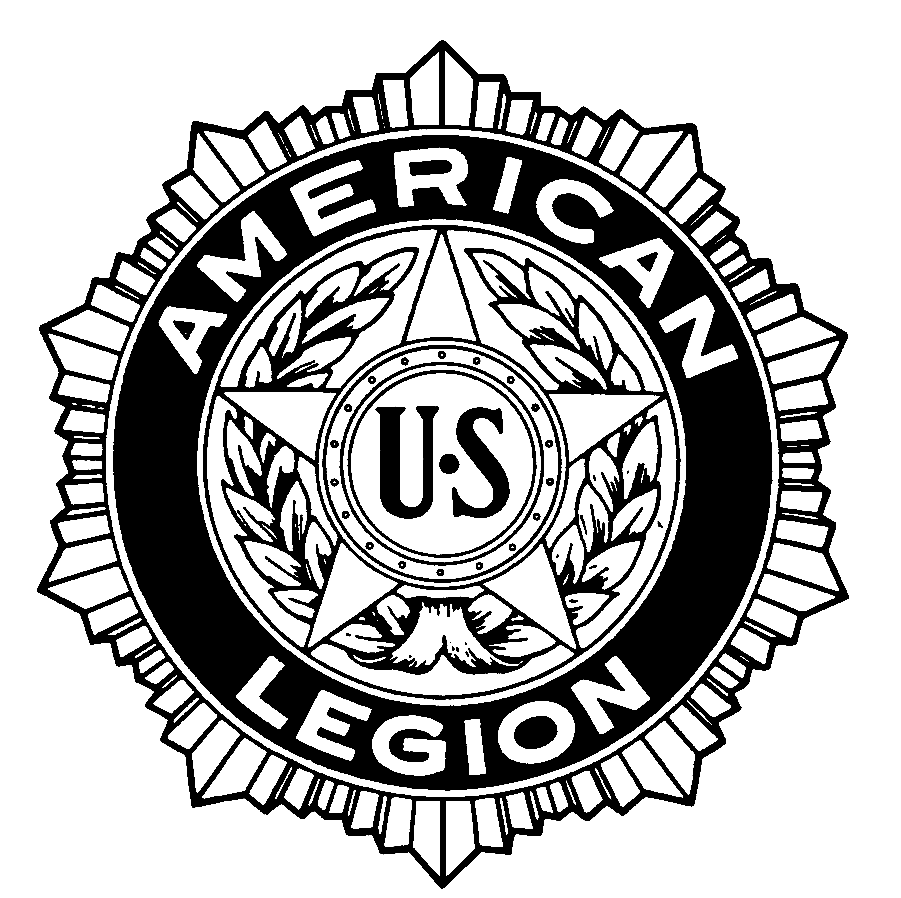 Minneapolis Convention Center, 1301 2nd Ave S, Minneapolis, Mn. 55403August 24 – August 31, 2018Return form to DEPT. HQ: P.O. Box 3749, B. R. La. 70821NAME (Please print) ____________________________                  ADDRESS ______________________________________CITY ____________________________  ZIP__________Email______________________________________ARRIVAL ___________ DEPARTURE ____________               PHONE NUMBER _____________________________             
Number of persons occupying room ______________             Name(s) of person(s) sharing accommodations_________________________________________________Method of payment:  Check ___ Credit Card______ Debit _____ Card Number _______________________Name of Person on Card ________________________Expiration Date _________ Type of Card __________                                        (MasterCard, Visa, etc)FEES DUE AT TIME OF RESERVATION:REGISTRATION FEE OF $25.00 per personDELEGATES HOSPITALITY FEE of an additional $20.00 per delegate attending.REQUEST FOR TICKETS: NATIONAL COMMANDER DINNER – Tue., Aug. 28,2018 @ 6:30P.M.$48.00 PER TICKET (Round Table of 10)Please reserve ______ tickets for me.SOUTHERN BLOC BREAKFAST –Wed., Aug. 29, 2018 @ 0700                                                                        $36.00 PER TICKET (Round Table of 10)Please reserve ______ tickets for me.NATIONAL CHAPLAIN’S BREAKFAST – Sun., Aug. 26,2018 @ 0700$40.00 PER TICKET. (Round Table of 8)Please reserve _____ tickets for me.A SEPARATE CHECK FOR FEES AND TICKETS SHOULD BE MADE OUT TO “THE AMERICAN LEGION, DEPARTMENT OF LOUISIANA”.